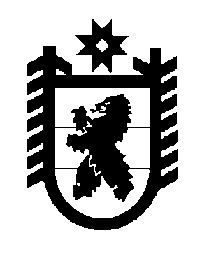 Российская Федерация Республика Карелия    ПРАВИТЕЛЬСТВО РЕСПУБЛИКИ КАРЕЛИЯРАСПОРЯЖЕНИЕ                                от  13 ноября 2015 года № 703р-Пг. Петрозаводск В соответствии с частью 4 статьи 3, пунктом  3 статьи 4 Федерального закона от 21 декабря 2004 года № 172-ФЗ «О переводе земель или земельных участков из одной категории в другую» отказать администрации Пудожского муниципального района в переводе земельного участка, имеющего кадастровый номер 10:15:0080302:130 (местоположение: Республика Карелия,  Пудожский район, в районе                     д. Филимоновская), площадью 27815 кв. м, из состава земель запаса в земли промышленности, энергетики, транспорта, связи, радиовещания, телевидения, информатики, земли для обеспечения космической деятельности, земли обороны, безопасности и земли иного специального назначения в связи с несоответствием испрашиваемого целевого назначения земельного участка генеральному плану Пудожского городского поселения.           ГлаваРеспублики  Карелия                                                              А.П. Худилайнен